CONFIDENTIAL 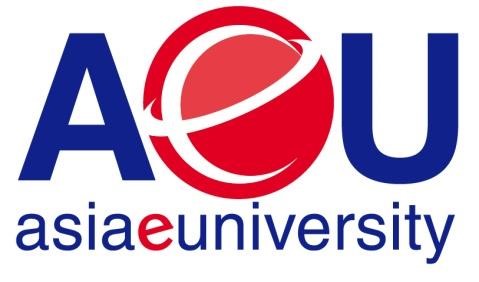 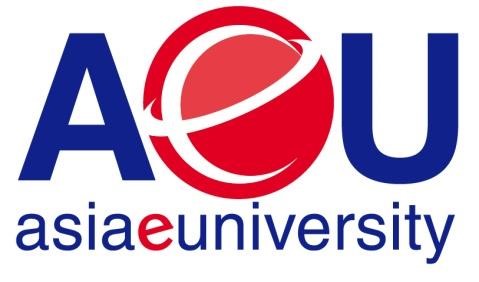  	TAKE HOME FINAL EXAMINATION SEPTEMBER 2022 Semester  Please read the instructions given in the question paper CAREFULLY. This question paper consists of ONE (1) PART. Answer ALL question.   Answer all questions in English. You have TWO (2) weeks to complete the questions and please submit your answer BEFORE OR ON 18.12.2022.  Please submit your answer via my AeU PLS (online submission).  THERE IS TWO (2) PAGE OF QUESTIONS, EXCLUDING THIS PAGE. CONFIDENTIAL INSTRUCTION: Answer ALL questions. Focusing on any SOUTH-EAST ASIA Country, prepare a Report (not exceeding 2,500 words), outlining the following: Major exports  Relative position in Global Economy  and International Business Impact of COVID -19 on economy and exports (Since 2020) Suggestions for improving/maintaining international trade and investment and enhance the well-being of the people in times to come. (40 marks) END OF QUESTION PAPER ANSWER SHEETBegin writing your answers in this page (Font: Arial or Times New Roman, Size: 11 or 12, Lines Spacing 1.5);SUBJECTCODE 	: 	MIB867 SUBJECT NAME 	: 	INTERNATIONAL BUSINESS PROGRAMME:    DOCTOR OF BUSINESS ADMINISTRATION   SUBMISSION DATE :  18 DECEMBER 2022INSTRUCTIONS TO CANDIDATES  STUDENT IDSTUDENT NAMEIC / PASSPORT NUMBERSUBJECT CODESUBJECT NAMEPROGRAMMEDATE OF SUBMISSIONLEARNING LOCATION